         Ejercicios resueltos  y propuestos   determinar la presión absoluta en el tanque, si el vacuómetro indica 15 KPa en un lugar donde la  presión atmosférica es 750 mmHg.  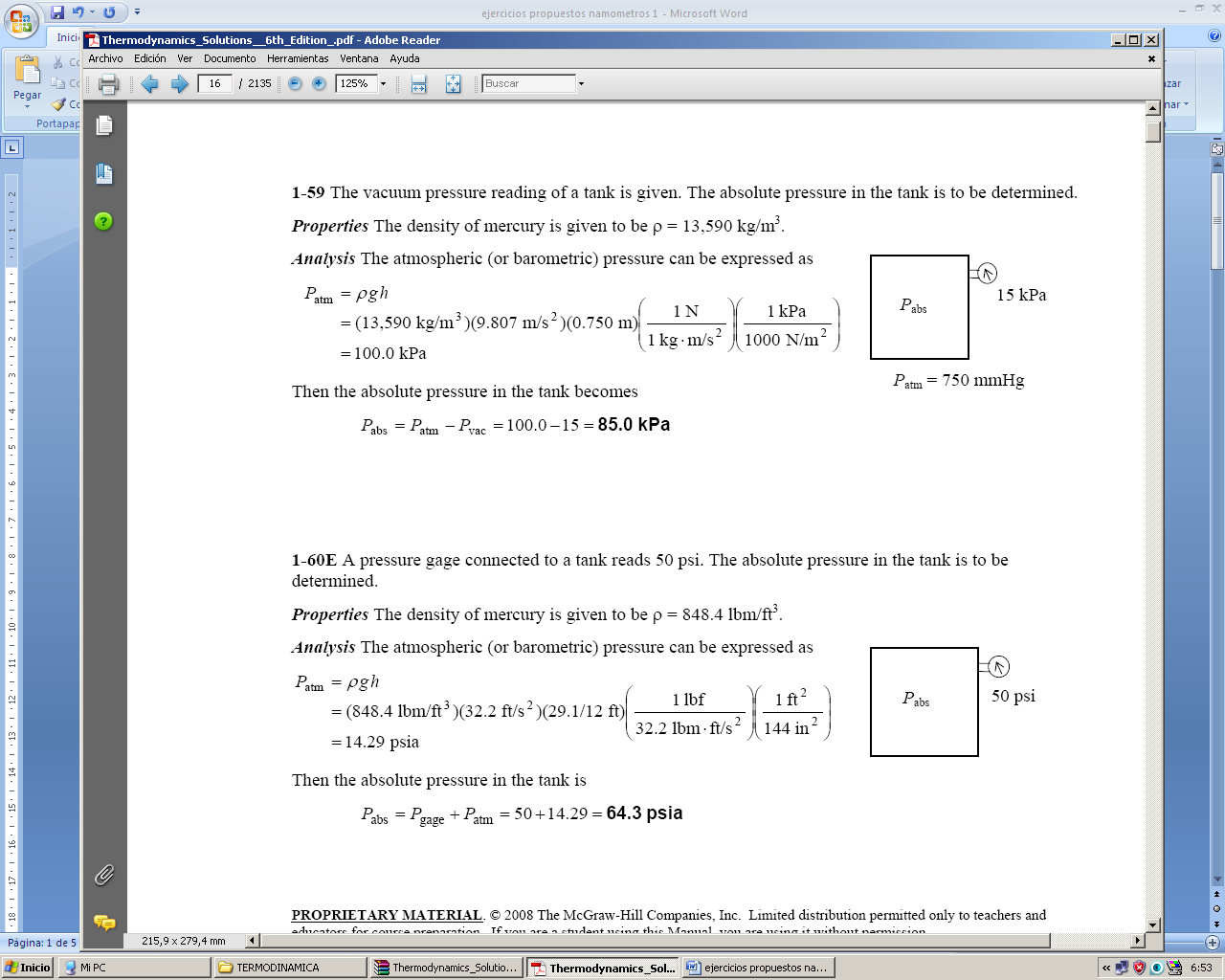  Determine la presión absoluta en el tanque  en Pisa, si el vacuómetro indica  50psi, en un lugar donde la presión atmosférica es 750mm Hg3.  Determinar la altura de una montaña si en la bese  hay una presión atmosférica de 930 bar y en la cima  780 bar 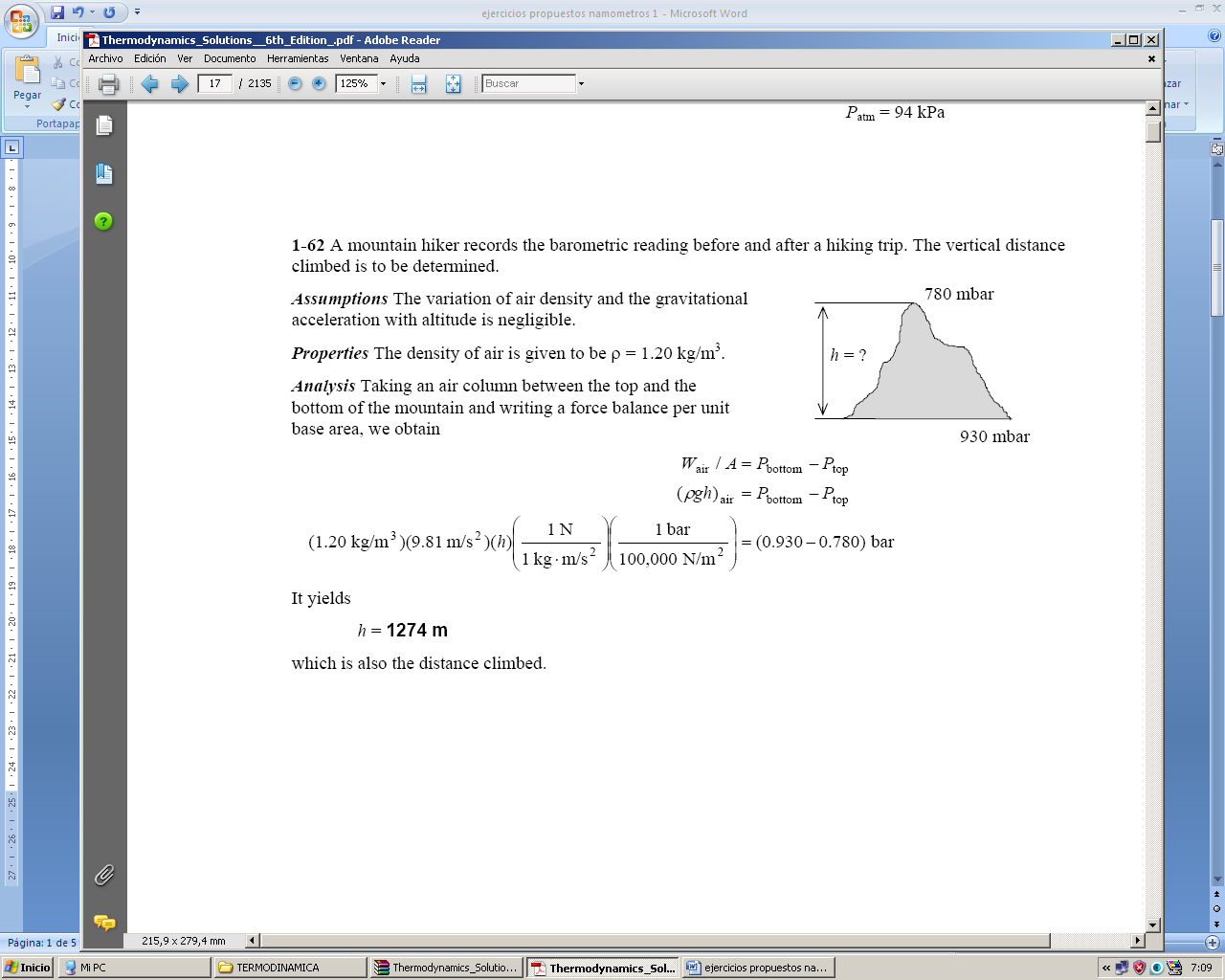  El cilindro de un pistón  tiene una área  de 35 * 10-4 m2 se encuentra en un lugar donde la presión atmosférica 95 Kpa,  el pistón tiene una masa de 4 kg, además se le aplica una fuerza de 60 N  .Determinar la presión de un cierto gas en su interior.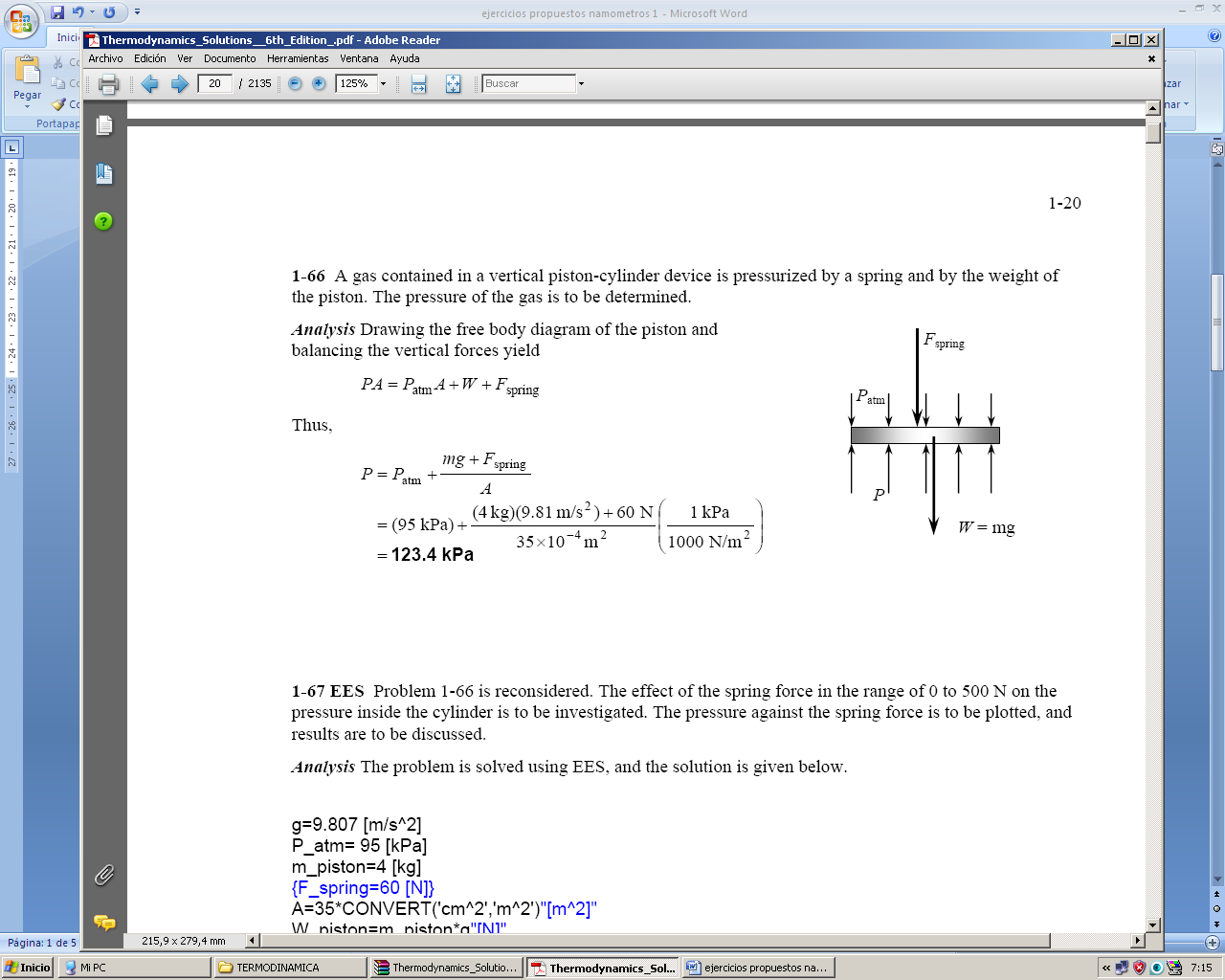 En el manómetro cerrado indicar la diferencia de presión si la altura de la columna agua es hW=  0.6 m, hHg = 0.1 m , hsea= 0.4 m  ρsea= 1035 kg/m3 , ρaire = 1.23 kg/m3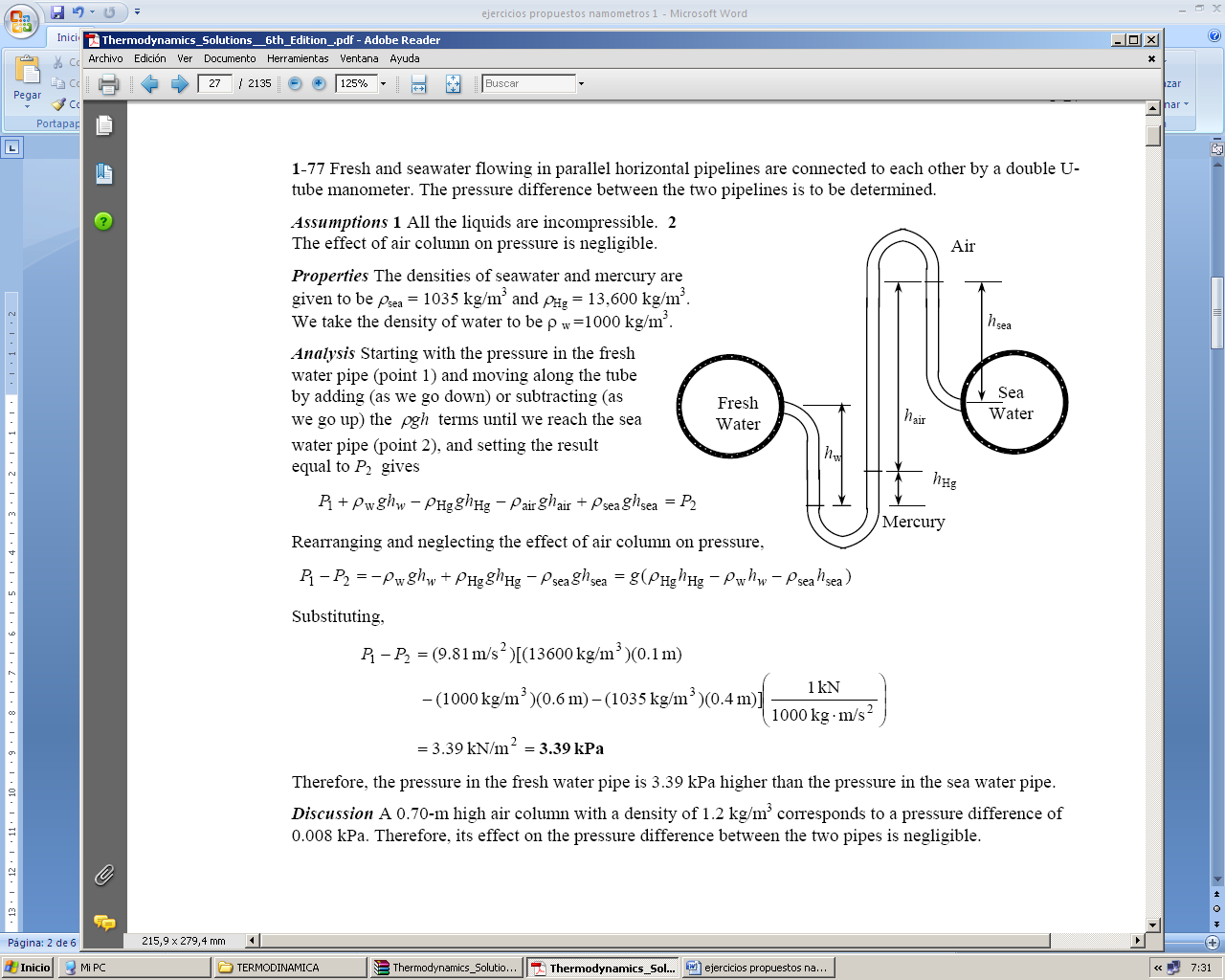 La presión manométrica en el tanque de aire es de 80 Kpa .determinar la altura diferencial h  de mercurio 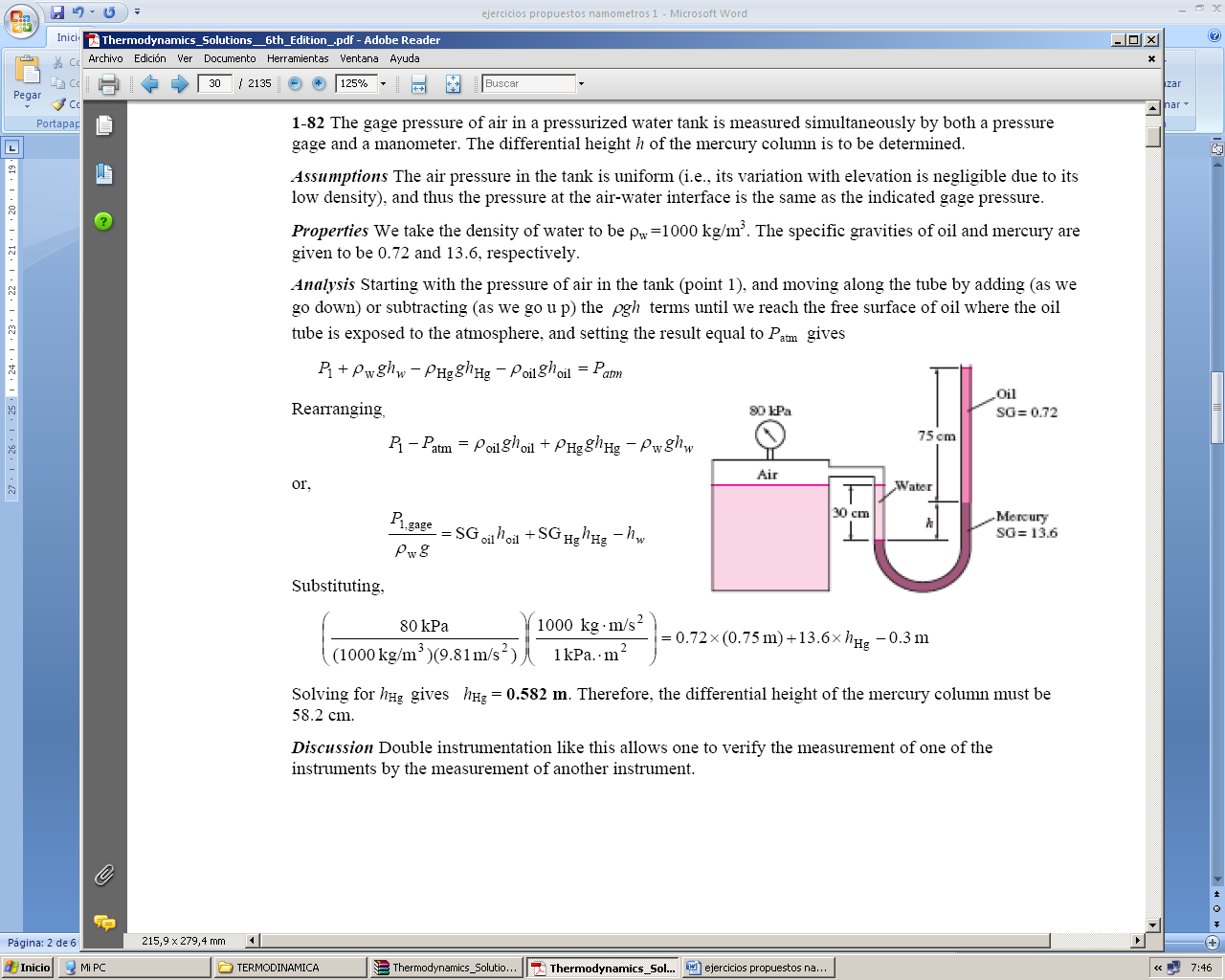 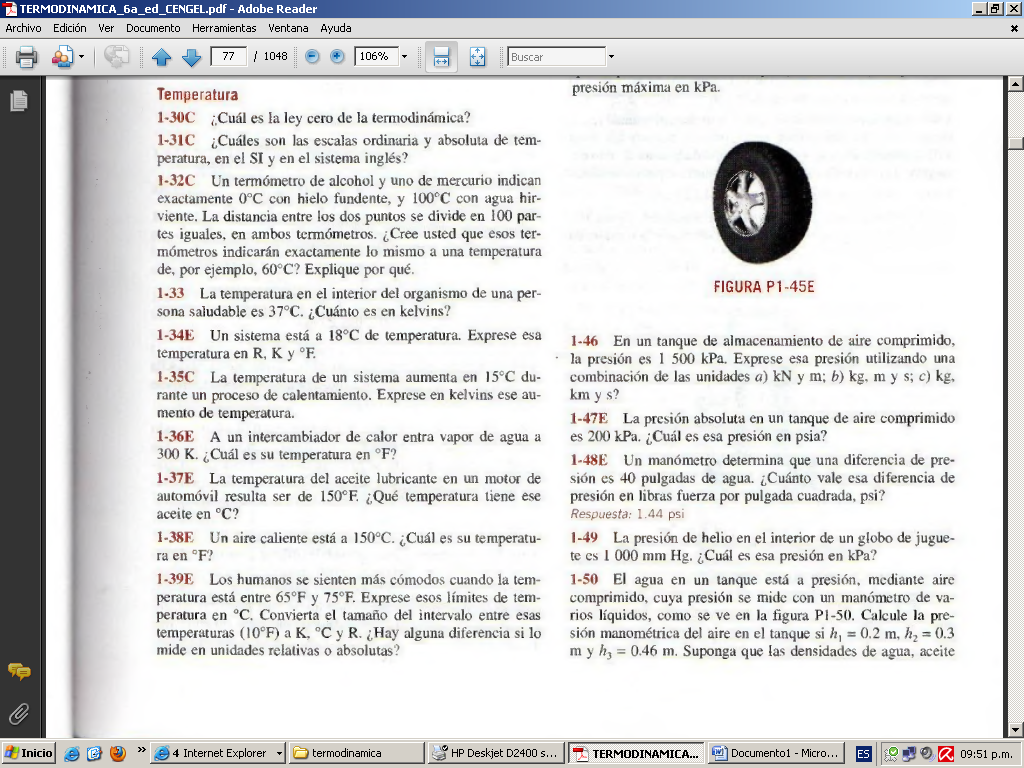 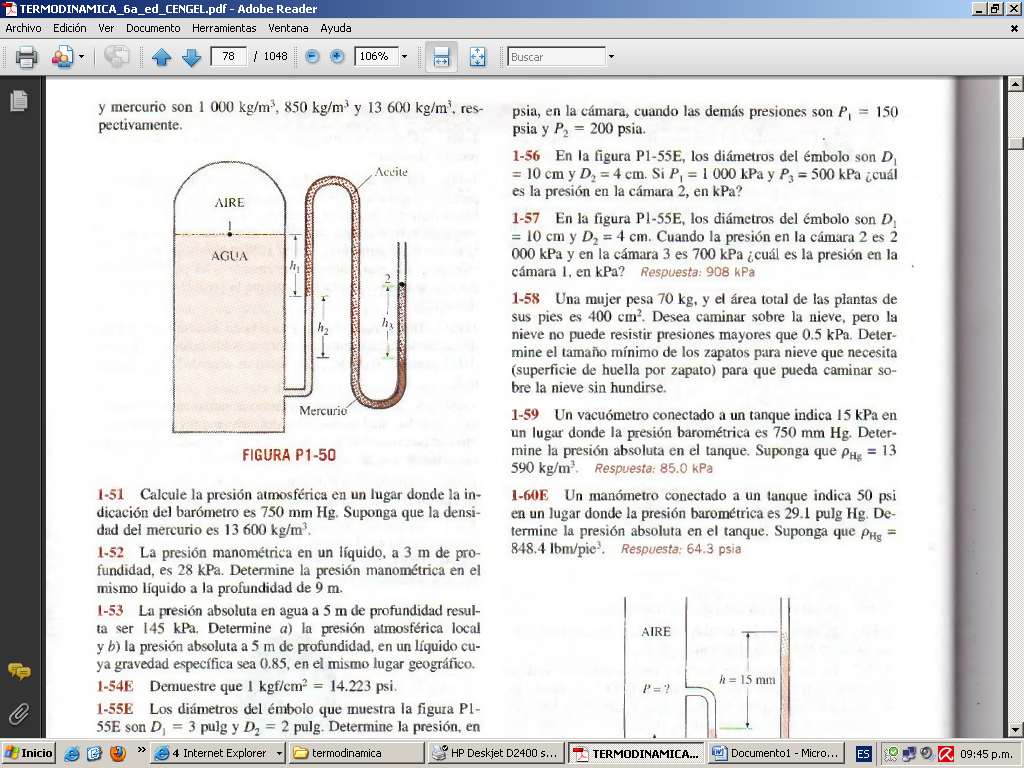 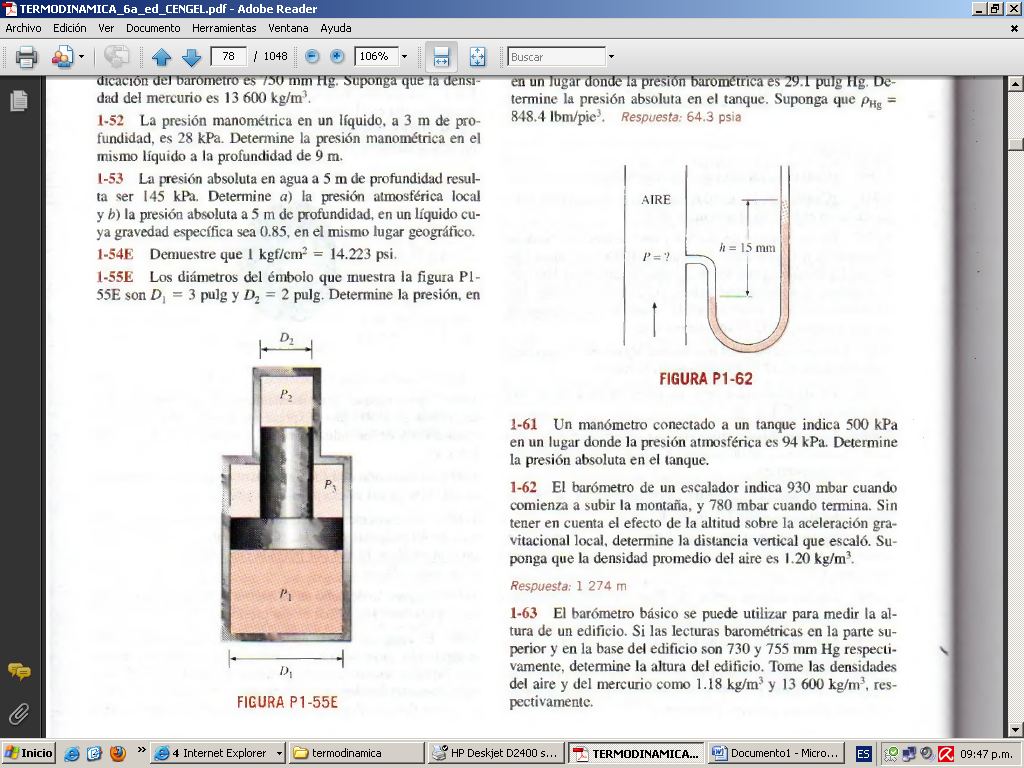 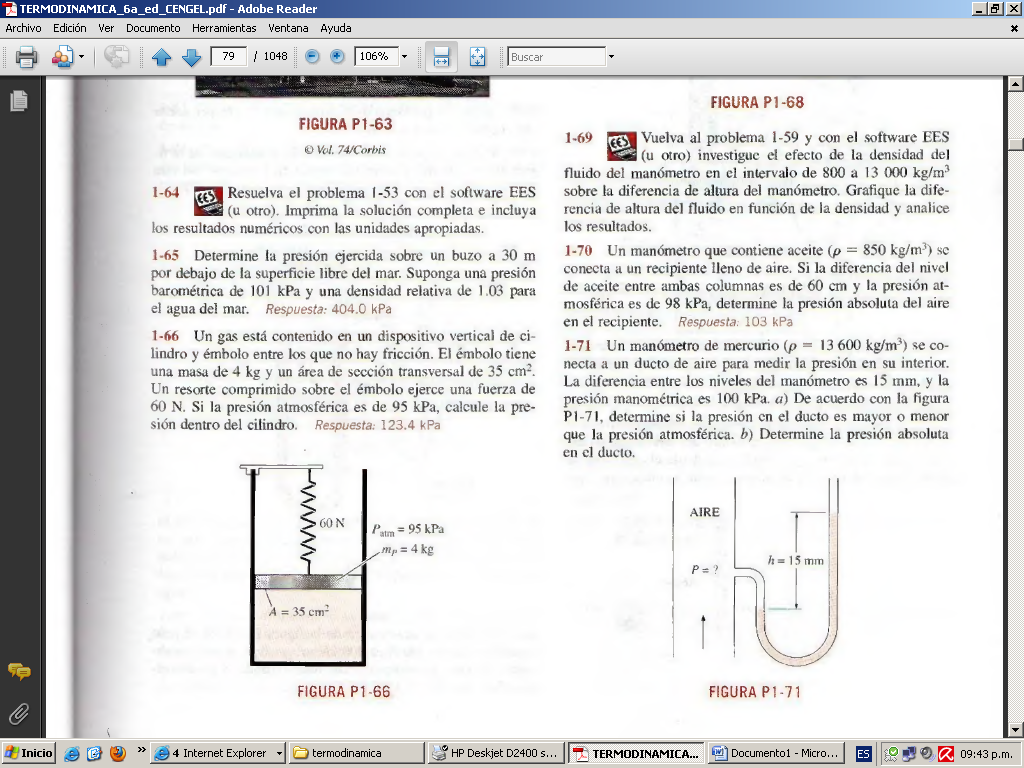 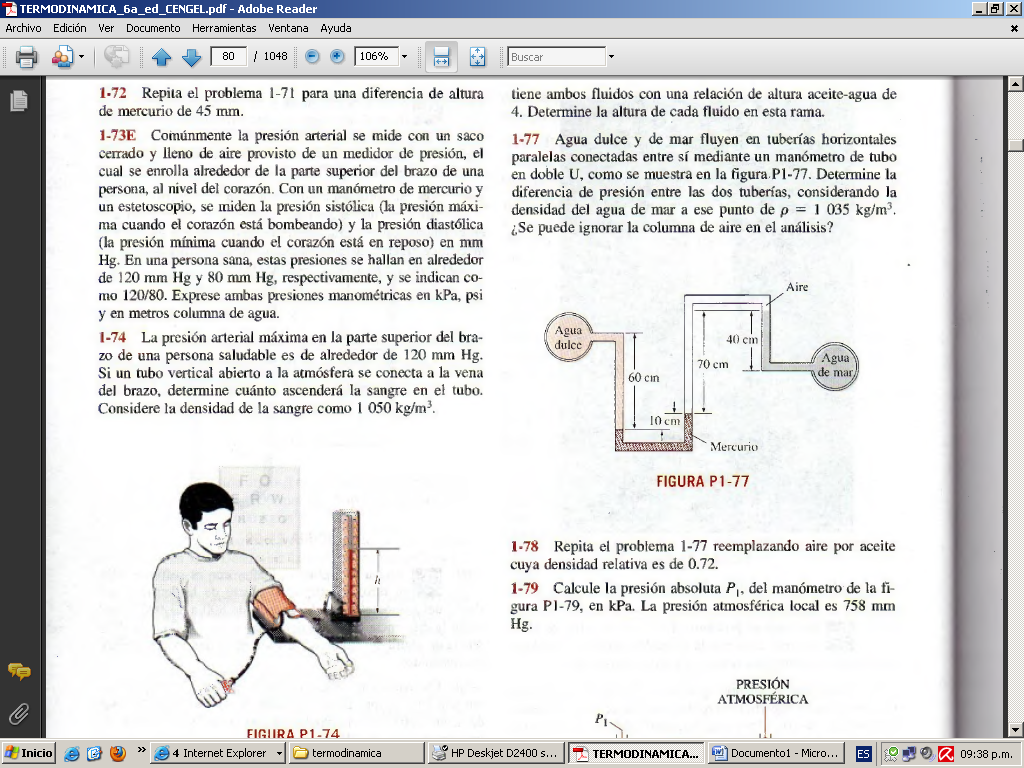 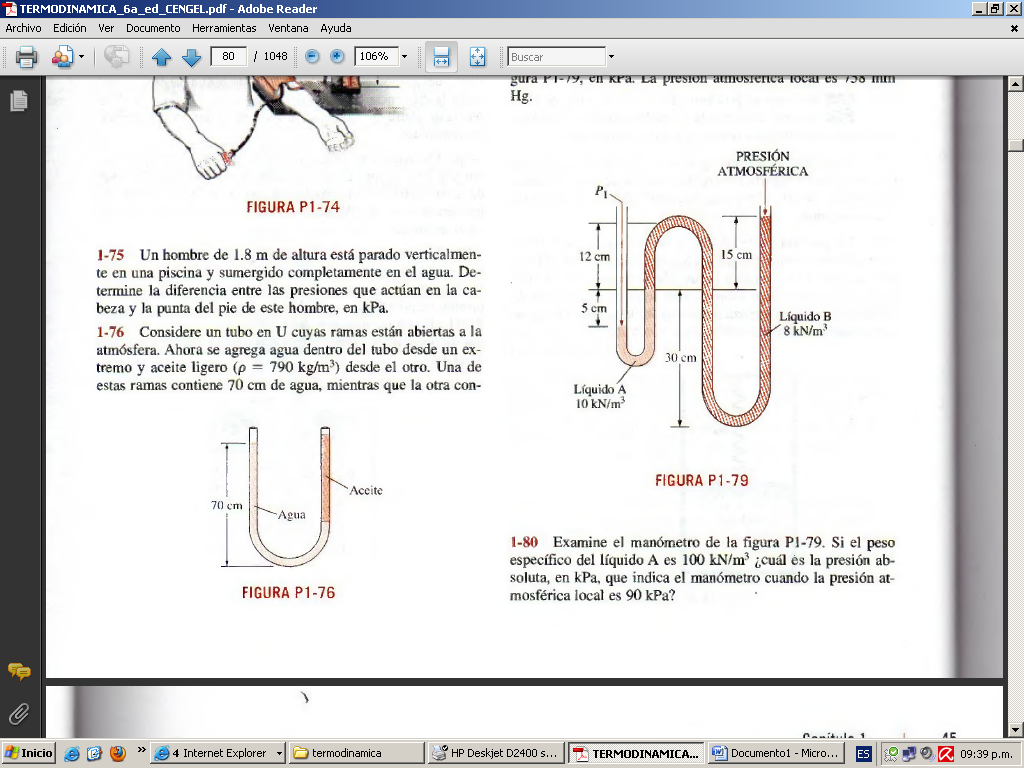 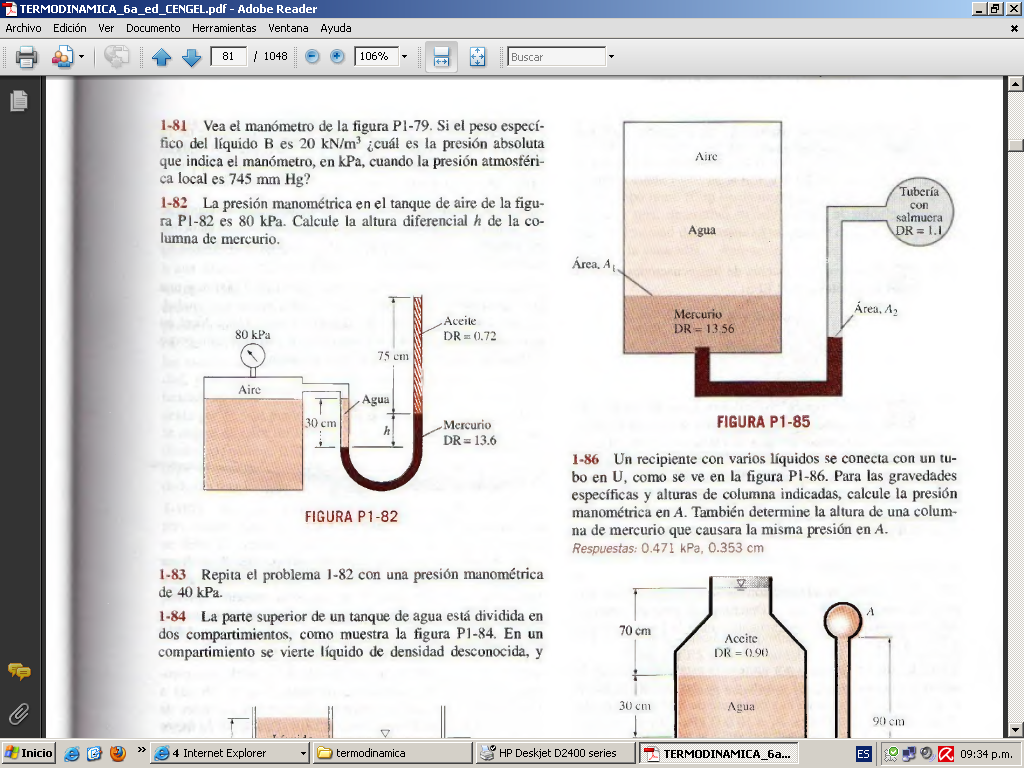 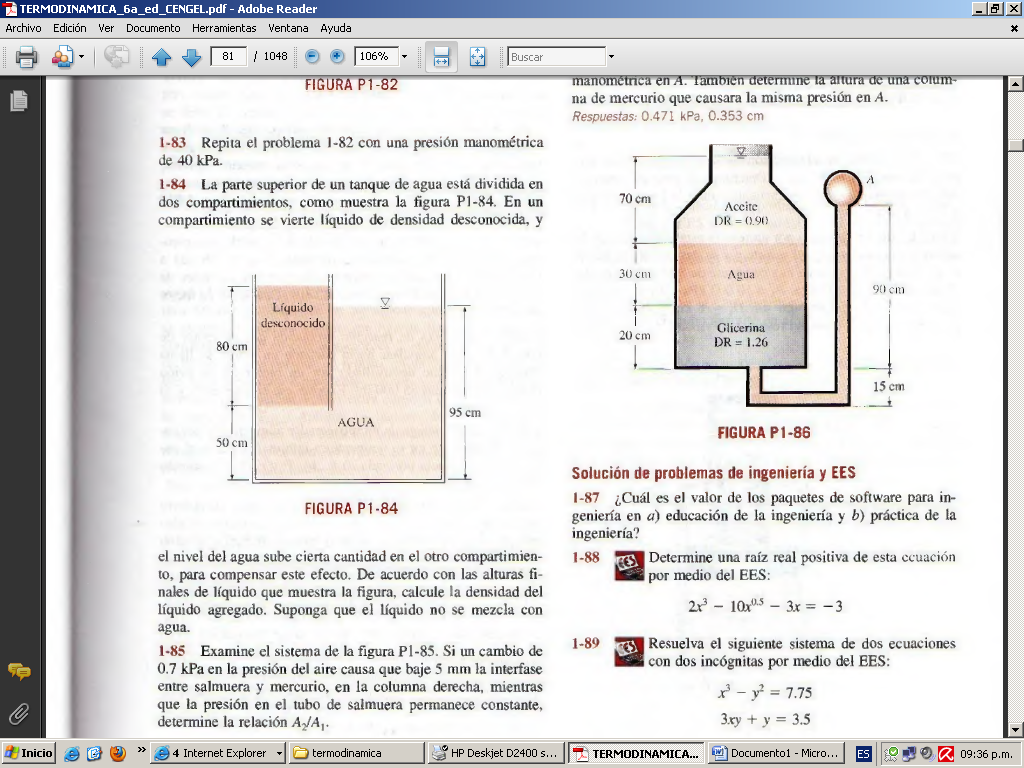 